Проект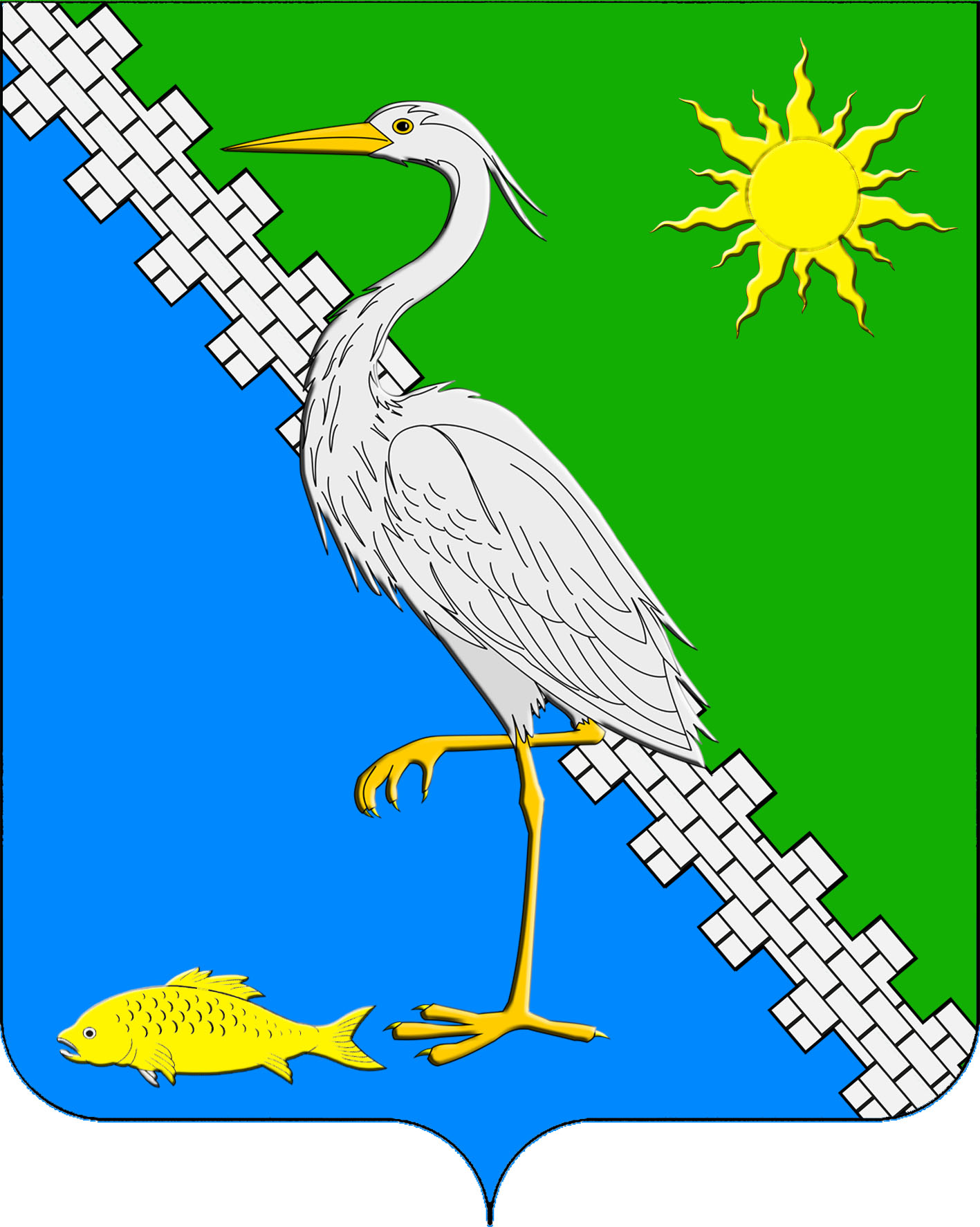 СОВЕТ ЮЖНОГО СЕЛЬСКОГО ПОСЕЛЕНИЯКРЫМСКОГО РАЙОНАТретий созывРЕШЕНИЕ______________            						                               № ___поселок ЮжныйО внесении изменений в решение Совета Южного сельского поселения Крымского района от 22 декабря 2014 года № 25 «О бюджете Южного сельского поселения Крымского района на 2015 год»	В целях решения вопросов местного значения Южного сельского поселения Крымского района, предусмотренных пунктом 1 статьи 14 Федерального закона от 6 октября 2003 года № 131-ФЗ «Об общих принципах организации местного самоуправления в Российской Федерации», Совет Южного сельского поселения Крымского района РЕШИЛ:	1. Внести в решение Совета Южного сельского поселения Крымского района от 22 декабря 2014 года № 25 «О бюджете Южного сельского поселения Крымского района на 2015 год» следующие изменения:	1.1. Подпункт 1 и 2 пункта 1 «Утвердить основные характеристики бюджета Южного  сельского поселения Крымского района (далее - местный бюджет) на 2015 год», заменить словами:1) общий объем доходов в сумме 21 362,5 тыс. рублей;2) общий объем расходов в сумме 25 664,3 тыс. рублей.  	1.2. Приложение № 2 «Поступление доходов в местный бюджет  Южного сельского  поселения Крымского района на 2015 год» изложить в новой редакции согласно приложению № 1;		1.3. Приложение № 4 «Распределение расходов местного бюджета Южного  сельского поселения Крымского района   по разделам и подразделам  классификации расходов бюджетов на 2015 год» изложить в новой редакции согласно приложению № 2;		1.4. Приложение № 5 «Ведомственная структура расходов  бюджета  Южного сельского поселения на 2015 год» изложить в новой редакции согласно приложению № 3;	2. Опубликовать настоящее Решение в газете «Призыв».  	3. Настоящее решение вступает в силу со дня опубликования.Глава Южного сельского поселения Крымского района                                                                С.П.Буйновский			Приложение № 1к решению Совета Южного сельского поселенияКрымского района от _______ № ___Приложение № 2к решению Совета Южного сельского поселенияКрымского района от 22.12.2014 № 25Специалист  1 категории                                                                      Трубицына Г.И.Приложение № 2к решению Совета Южного сельского поселенияКрымского районаот ________ № ___Приложение № 4к решению Совета Южного сельского поселенияКрымского района от 22.12.2014 № 25Специалист  1 категории                                                                   Трубицына Г.И.Приложение № 3к решению Совета Южного сельского поселенияКрымского района от __________ № ____Приложение № 5к решению Совета Южного сельского поселенияКрымского района от 22.12.2014 № 25Ведомственная структура расходов  бюджета  Южного сельского поселения на 2015 год (тыс.руб.)Специалист  1 категории                                                                   Трубицына Г.И.Поступление доходов в местный бюджет  Южного сельского  поселения Крымского района на 2015 годПоступление доходов в местный бюджет  Южного сельского  поселения Крымского района на 2015 годПоступление доходов в местный бюджет  Южного сельского  поселения Крымского района на 2015 годКод Наименование доходовСуммаСуммаСумма1233300010000000000000000Доходы12943,012943,012943,018210102000010000110Налог на доходы физических лиц4600,04600,04600,018210503000010000110Единый сельскохозяйственный налог350,0350,0350,010010302230010000110100103022400100001101001030225001000011010010302260010000110Доходы от уплаты акцизов на нефтепродукты, производимые на территории Российской Федерации, подлежащие распределению между бюджетами субъектов Российской Федерации и местными бюджетами с учётом установленных дифференцированных нормативов отчислений в местные бюджеты1810,51810,51810,518210601030100000110Налог на имущество физических лиц430,0430,0430,018210606000000000110Земельный налог4800,04800,04800,092111406013100000430Доходы от продажи земельных участков00092111105013100000120Арендная плата за земли  00099211302995100000130Прочие доходы от компенсации затрат бюджетов поселений855,5855,5855,599211105035100000120Доходы от сдачи в аренду имущества, находящегося в муниципальной собственности97,097,097,000020000000000000000Безвозмездные поступления8 419,58 419,58 419,599220203024100000151 Субвенции бюджетам субъектов Российской Федерации и муниципальных образований163,6163,6163,699220203024100000151Субвенции на осуществление полномочий по содержанию административной комиссии3,93,93,999220202077100000151Субсидии бюджетам поселений на бюджетные инвестиции в объекты капитального строительства собственности муниципальных образований534,0534,0534,099220202999100000151Прочие субсидии бюджетам поселений6178,7 6178,7 6178,7 99220705000100000180Прочие безвозмездные поступления  в бюджеты поселений1539,31539,31539,3Всего доходов21 362,521 362,521 362,5Распределение расходов местного бюджета Южного  сельского поселения Крымского района   по разделам и подразделам  классификации расходов бюджетов на 2015 годРаспределение расходов местного бюджета Южного  сельского поселения Крымского района   по разделам и подразделам  классификации расходов бюджетов на 2015 годРаспределение расходов местного бюджета Южного  сельского поселения Крымского района   по разделам и подразделам  классификации расходов бюджетов на 2015 годтыс.руб.КБКНаименованиеБюджет на 2015годВсего расходов,  в том числе:25 664,30100Общегосударственные вопросы4787,00102Функционирование высшего должностного лица органа местного самоуправления5200104Функционирование Правительства Российской Федерации, высших органов исполнительной власти субъектов Российской Федерации, местных администраций3917,00111Резервные фонды50,00113Другие общегосударственные вопросы300,00200Национальная оборона163,60203Мобилизационная и вневойсковая подготовка163,60300Национальная безопасность и правоохранительная деятельность206,00309Защита населения и территории  от чрезвычайных ситуаций природного и техногенного характера,гражданская оборона138,00314Другие вопросы в области национальной безопасности и правоохранительной деятельности68,00400Национальная экономика5852,80409Дорожное хозяйство4370,00412Другие вопросы в области национальной экономики1482,80500Жилищно-коммунальное хозяйство7019,30501Жилищное хозяйство37,30502Коммунальное хозяйство2642,60503Благоустройство4339,40700Образование180,70707Молодежная политика и оздоровление детей180,70800Культура и  кинематография 7074,90801Культура7074,91000Социальная политика37,01001Пенсионное обеспечение населения37,01100Физическая культура и спорт50,01101Физическая культура50,01200Средства массовой информации293,01204Другие вопросы в области средств массовой информации293,0№ п/пНаименованиеВедРзПРЦСРВРСумма2015 г.ВСЕГО25 664,3Администрация Южного сельского поселения Крымского района1Общегосударственные вопросы992014787,0Функционирование высшего должностного лица муниципального образования9920102520.0Обеспечение  деятельности высшего органа исполнительной  и представительной  власти  в поселении 99201025000000520.0Высшее должностное лицо  99201025010000520.0Расходы на  обеспечение функций органов местного самоуправления  99201025010019520.0Расходы на выплаты персоналу в целях обеспечения  выполнения функций государственными (муниципальными) органами, казенными учреждениями99201025010019121520.0Функционирование высших  органов  исполнительной  власти  местных администраций99201043917,0Обеспечение деятельности администрации муниципального образования 992010451000003913,1Обеспечение  функционирования администрации муниципального образования 992010451100003905,1Расходы  на обеспечение функций органов местного самоуправления 992010451100193905,1Расходы на выплаты персоналу в целях обеспечения  выполнения функций государственными (муниципальными) органами,казенными учреждениями992010451100191002940,2 Закупка  товаров, работ и услуг для  муниципальных нужд99201045110019240924,4Иные бюджетные ассигнования 9920104511001980040,5Осуществление  части полномочий  поселений  согласно заключенных соглашений  по водоснабжению 992010451600008.0 Расходы на обеспечение функций  органов  местного самоуправления 99201045160019 5008.0Межбюджетные  расходы992010451600195408.0Образование и организация деятельности административных комиссий 99201043.9Выполнение функций  государственными органами (органами местного самоуправления992010467360003.9Осуществление  отдельных полномочий Краснодарского края на  образование  и организацию деятельности  административных комиссий 992010467360193.9Закупка товаров, работ и услуг для муниципальных нужд992010467360192003.9Резервные фонды992011150.0Обеспечение деятельности администрации муниципального образования 9920111510000050.0Финансовое обеспечение непредвиденных расходов 9920111513000050.0Резервные фонды  администрации  Южного сельского поселения Крымского района 9920111513205950.0Иные бюджетные ассигнования 9920111513205980050.0Другие общегосударственные вопросы9920113300.0Муниципальная программа "Поддержка деятельности территориального общественного самоуправления на территории Южного сельского поселения Крымского района9920113162100384,0Закупка товаров, работ и услуг для муниципальных нужд9920113162100320084,0Развитие, эксплуатация, и обслуживание  информационно-коммуникационных технологий администрации   Южного сельского поселения  на 2015-2017годы99201132320000216,0Мероприятия по информатизации администрации Южного с/п Крымского района 99201132321013216,0Закупка  товаров, работ и услуг для муниципальных нужд99201132321013200216,02Национальная оборона 99202163,6Мобилизационная и вневойсковая подготовка 9920203163,6Управление муниципальными финансами99202036700000163,6Поддержка устойчивого исполнения бюджетов 99202036730000163,6Осуществление первичного воинского учета на территориях, где отсутствуют военные комиссариаты99202036735118163,6Расходы на выплаты персоналу  государственных органов   99202036735118100159,6Закупка товаров, работ и услуг для муниципальных нужд992020367351182004.03Национальная безопасность и правоохранительная деятельность99203206.0Защита населения  и территории  от последствий ЧС природного и техногенного характера ,гражданская оборона 9920309138.0Муниципальная программа"Обеспечение безопасности населения Южного сельского поселения Крымского района 99203090900000138,0Мероприятия  по предупреждению и ликвидации последствий чрезвычайных ситуаций, стихийных бедствий и их последствий 99203090910000138,0Предупреждение и ликвидация последствий чрезвычайных  ситуаций и стихийных бедствий, природного  и техногенного  характера9920309091105485,7 Закупка товаров, работ и услуг для муниципальных нужд9920309091105420085,7Защита населения  и территории  от последствий ЧС природного и техногенного характера ,гражданская оборона 9920309091005952,3Полномочия по содержанию  аварийно-спасательных учреждений 9920309091005952,3 Межбюджетные расходы    9920309091005950052,3Другие вопросы в области национальной безопасности  и правоохранительной деятельности992031468.0Муниципальная программа"Обеспечение безопасности населения Южного сельского поселения Крымского района 9920314090000068.0Укрепление правопорядка,профилактика правонарушений,усиление борьбы с преступностью в Южном сельском поселении  Крымского района"9920314094000068.0Мероприятия  по укреплению правопорядка,профилактика правонарушений ,усиление борьбы с преступностью 9920314094095668.0Закупка товаров, работ и услуг для  государственных (муниципальных)нужд9920314094095620068.04Национальная экономика992045852,8Дорожное хозяйство  (дорожные фонды)99204094370,0 Муниципальная программа "Комплексное и устойчивое развитие Южного сельского поселения Крымского района в сфере строительства,архитектуры и дорожного фонда "992040906000004370,0Капитальный ремонт, ремонт автомобильных дорог общего пользования населенных пунктов  за счет местных средств,софинансирование992040906200004370,0Мероприятия в области дорожного хозяйства 992040906260272700,0Закупка товаров, работ и услуг для муниципальных нужд992040906260272002700,0Капитальный ремонт, ремонт автомобильных дорог общего пользования населенных пунктов  за счет местных средств992040906265271670,0 Закупка товаров, работ и услуг для муниципальных нужд992040906265272001670,0Другие вопросы в области национальной экономики99204121482,8 Муниципальная программа "Комплексное и устойчивое развитие Южного сельского поселения Крымского района в сфере строительства,архитектуры и дорожного фонда "99204121482,8Подготовка градостроительной и землеустроительной документации Южного сельского поселения Крымского района992041206400001479,0Мероприятия по землеустройству и землепользованию 99204120641033550,0Иные закупки товаров, работ и услуг для муниципальных нужд99204120641033200550,0Мероприятия по   градостроительной и землеустроительной документации, софинансирование99204120646030829,0Иные закупки товаров, работ и услуг для муниципальных нужд99204120646030200829,0Мероприятия по   градостроительной и землеустроительной документации, софинансирование99204120641102100,0Иные закупки товаров, работ и услуг для муниципальных нужд99204120641102200100,0Муниципальная программа "Поддержка малого и среднего предпринимательства в Южном сельском поселении Крымского района"992041214110043.8Развитие субъектов малого и среднего предпринимательства 992041214110043.8 Закупка товаров, работ и услуг для муниципальных нужд992041214110042003.85Жилищно-коммунальное хозяйство992057019,3Жилищное хозяйство 992050137,3Развитие жилищного хозяйства 9920501061103637,3Мероприятия  по текущему   ремонту жилищного фонда 99205010611036 20037,3Коммунальное хозяйство99205022642,6Развитие коммунального хозяйства 99205021321077108,6 Поддержка  коммунального хозяйства 99205021321077200108,6Муниципальная программа"Устойчивое развитие сельских территорий на 2014-2017 годы и на период до 2020 года"992050225000002534,0Муниципальная программа"Устойчивое развитие сельских территорий на 2014-2017 годы и на период до 2020 года"992050225211584002534,0Благоустройство 99205034339,4Благоустройство населенных пунктов 992050319200004313,4Мероприятия по уличному  освещению населенных пунктов 99205031921037566,4Закупка товаров, работ и услуг для муниципальных нужд99205031921037200566,4Мероприятия  по озеленению  населенных пунктов  99205031921038678,3 Закупка товаров, работ и услуг для муниципальных нужд99205031921038200678,3Прочее благоустройство992050319210393068,7Закупка товаров, работ и услуг для муниципальных нужд992050319210392003068,7Прочие мероприятия по благоустройству9920503693103926,0Закупка товаров, работ и услуг для муниципальных нужд9920503693103920026,06Образование99207180,7Молодежная политика и оздоровление детей9920707180,7Муниципальная программа "Реализация молодежной политики в Южном сельском поселении"99207071511090180,7Мероприятия по реализации  государственной молодежной политики в Южном сельском поселении Крымского района 99207071511090180,7Мероприятия по оздоровлению детей 99207071511090180,7Иные закупки товаров, работ и услуг для муниципальных нужд 99207071511090200180,77Культура и кинематография 992087074,9Культура99208016354,8Развитие культуры Крымского района99208011010000585,4Осуществление муниципальными учреждениями капитального ремонта992080110109024,0Иные закупки товаров, работ и услуг для муниципальных нужд992080110109022004,0Осуществление муниципальными учреждениями капитального ремонта99208011010902Субсидии бюджетным учреждениям на иные цели99208011010902600440,0Воссоздание объектов культурного наследия культового назначения (памятников истории и культуры)99208011011029141,4Иные закупки товаров, работ и услуг для муниципальных нужд99208011011029200141,4Дворцы и дома культуры, другие учреждения культуры и средств массовой информации 992080110200005448,9Организация досуга населения муниципального образования 992080110200594992,2Расходы на обеспечение деятельности (оказание услуг)государственных учреждений 992080110200594992,2Субсидии бюджетным учреждениям  на финансовое обеспечение муниципального задания на оказание муниципальных услуг (выполнение работ)992080110200596004992,2Софинансирование расходных обязательств по обеспечению поэтапного повышения уровня средней заработной платы работников МУ отрасли культуры99208011026012600457,0Библиотеки99208011040,3Организация библиотечного обслуживания населения 992080110300001040,3Организация досуга населения муниципального образования 99208011030059957,2Расходы на обеспечение деятельности (оказание услуг) государственных учреждений 99208011030059957,2Субсидии бюджетным учреждениям  на финансовое обеспечение муниципального задания на оказание муниципальных услуг (выполнение работ)99208011030059600957,2Софинансирование расходных обязательств по обеспечению поэтапного повышения уровня средней заработной платы работников МУ отрасли культуры9920801103601260083,18Социальная политика9921037,0Пенсионное обеспечение населения992100137,0Дополнительное материальное обеспечение к пенсии9921001031400137,0Социальное обеспечение и иные выплаты населению9921001031400130037,09 Физическая культура и спорт9921150,0Физическая культура  992110150,0Муниципальная программа "Развитие  физической культуры и массового спорта в Южном сельском поселении Крымского района "9921101120000050,0Реализация  мероприятий в области спорта и физической культуры 9921101121106750,0 Закупка товаров, работ и услуг для муниципальных нужд  9921101121106720050,010Средства массовой информации 99212293,0Другие вопросы в области средств массовой информации9921204293,0Муниципальная программа Южного сельского поселения Крымского района "Развитие информационного общества"99212042300000293,0Обеспечение информационного освещения деятельности администрации Южного сельского поселения Крымского района"99212042311000293,0Обеспечение информирования граждан  о деятельности органов  государственной власти и социально-политических событиях  в муниципальном образовании 99212042311026293,0 Закупка товаров, работ и услуг для муниципальных нужд  99212042311026200293,0